DAFTAR PUSTAKAS, Juni. 2014. “Rancangan Perbaikan Kualitas Pelayanan Kesehatan Untuk Meningkatkan Produktivitas Rumah Sakit Pelabuhan Medan”. Tesis. Pascasarjana Universitas Sumatera Utara Medan.Wulandari, Kusrini dan Dindin Wahyudin. 2018. Sanitasi Rumah Sakit. Jakarta Selatan : Pusat Pendidikan Sumber Daya Manusia Kesehatan.Simatupang, Theodora, Evi Naria, dan Surya Dharma. 2014. “Analisis Pengelolaan Kesehatan Lingkungan Rumah Sakit Sebagai Usaha Pencegahan Infeksi Nosokomial di Rumah Sakit Martha Friska Kelurahan Brayan Kota  Kecamatan Medan Barat  Tahun 2014” dalam Lingkungan dan Kesehatan Kerja Volume 3, No. 3 (2014) Jurnal Kesehatan Lingkungan dan Kelematan Kerja. Medan : Departemen Kesehatan Lingkungan Fakultas Kesehatan Masyarakat Universitas Sumatera Utara Medan.Samir, Alifa, Sangkertadi, dan Jefrey K. 2017. “Kualitas Pencahayaan Buatan Pada Ruang Rawat Inap Di Rumah Sakit (Studi Kasus Rsup Prof. Dr. R.D. Kandou Manado)” dalam Jurnal Arsitektur DASENG Volume 6 No. 1 Mei 2017 Buku II. Manado : PS S1 Arsitektur Jurusan Arsitektur, Fakultas Teknik Universitas Sam Ratulangi Manado.Suryanti, Novi, Nurhasanah, dan Andi Ihwan. 2014. “Tingkat Kebisingan Akibat Aktivitas Manusia di Ruang Inap  Rumah Sakit” dalam Prisma Fisika Volume 2 No. 2 (2014). Pontianak : Prisma Fisika.Abdullah, M. Tahir dan Buraerah Abdul Hakim. 2011. “Lingkungan Fisik dan Angka Kuman Udara Ruangan di Rumah Sakit Umum Haji Makassar, Sulawesi Selatan” dalam Jurnal Kesehatan Masyarakat Nasional Volume 5 No. 5 April 2011. Jakarta : Faculty of Public Health Universitas Indonesia.SNI 16-7062-2004. Pengukuran Intensitas Penerangan di Tempat Kerja. Badan Standarisasi Nasional. Bandung.SNI 7231:2009. Metode Pengukuran Intensitas Kebisingan di Tempat Kerja. Badan Standarisasi Nasional. BandungKementerian Kesehatan. 2004. Keputusan Menteri Kesehatan Republik Indonesia No. 1204/Menkes/SK/X/2004 tentang Persyaratan Kesehatan Lingkungan Rumah Sakit. Jakarta : Kemenkes.Kementerian Kesehatan. 2014. Peraturan Menteri Kesehatan Republik Indonesia No. 56 Tahun 2014 tentang Klasifikasi dan Perizinan Rumah Sakit. Jakarta : Kemenkes.Kementrian Kesehatan. 2016. Peraturan Menteri Kesehatan Republik Indonesia No. 24 Tahun 2016 tentang Persyaratan Teknis Bangunan dan Prasarana Rumah Sakit. Jakarta : Kemenkes.Latifah, Nur Laela. 2015. “Fisika Bangunan”. Jakarta : Griya Kreasi (Penebar Swadaya Grup).Septiari, Betty Bea. 2012. “Infeksi Nosokomial”. Yogyakarta : Nuha Medika.Sabarguna, Boy Subirosa. 2011. “Bangunan Rumah Sakit : Pelayanan, Arsitektur dan Konstruksi”. Jakarta : Salemba Medika.Sabarguna, Boy Subirosa. 2011. “Studi Kelayakan Pembangunan Rumah Sakit”. Jakarta : Salemba Medika.Sabarguna, Boy Subirosa. 2011. “Sanitasi Lingkungan dan Bangunan Pendukung Kepuasan Pasien Rumah Sakit”. Jakarta : Salemba Medika.Wikipedia, Ensiklopedia Bebas. 2005. Ultraviolet. Diakses dari https://id.wikipedia.org/w/index.php?title=Ultraungu&oldid=15152672, pada 16 Juni 2019.PT. Hibaru. 2009. Odour Buster-Ozonizer-Airsteam Disinfection System (ADS). Diakses dari http://www.hibaru-online.com/PEMBUNUH-BAKTERI-DAN-VIRUS-DENGAN-SINAR-UV.html, pada 17 Juni 2019.LAMPIRAN 1 FOTO KEGIATANLAMPIRAN 2 SURAT IJIN TUGAS AKHIR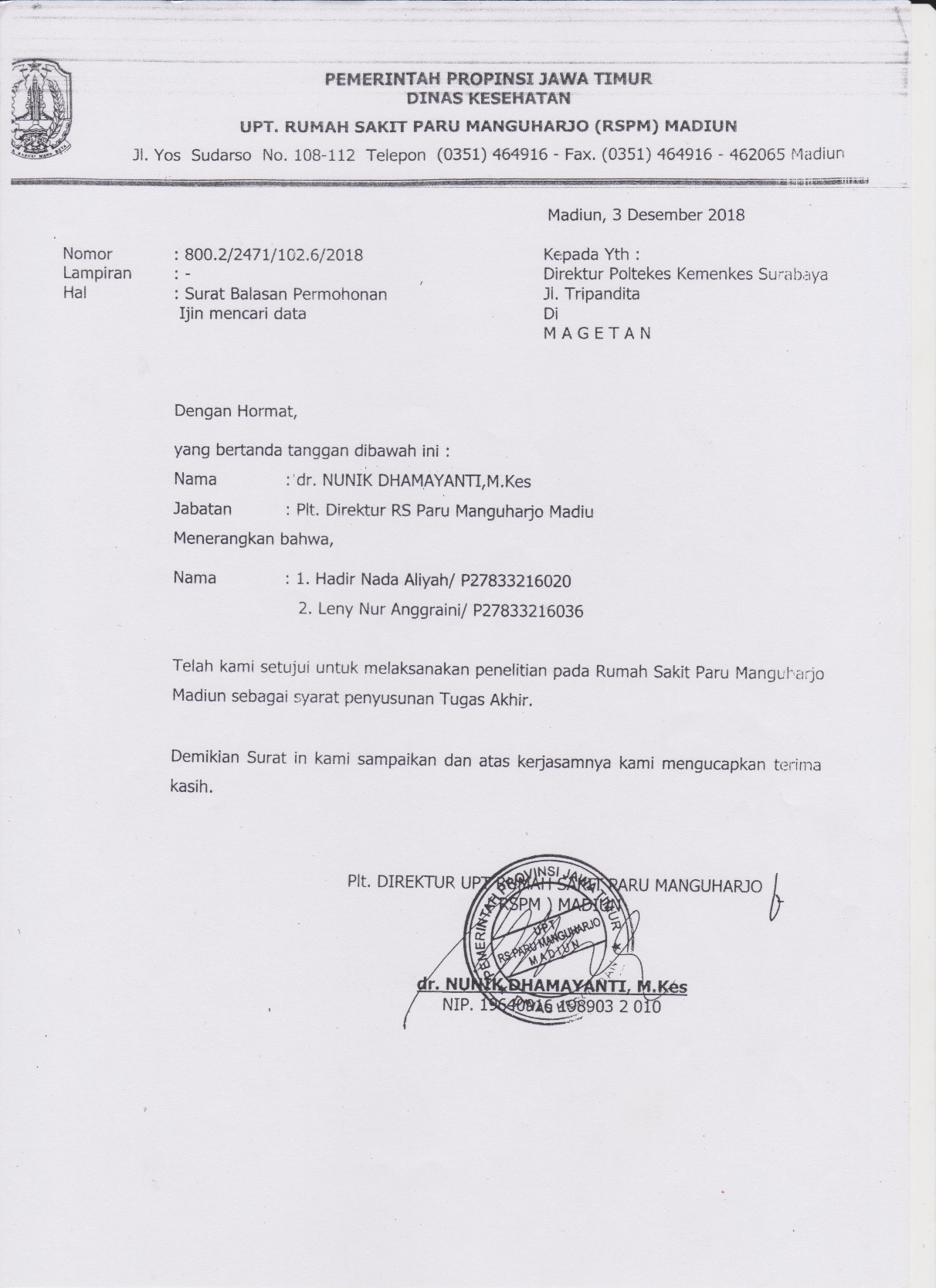 LAMPIRAN 3 HASIL PEMERIKSAAN ANGKA KUMAN UDARA SEBELUM DESINFEKSI ULANG SINAR UV SELAMA 7 HARI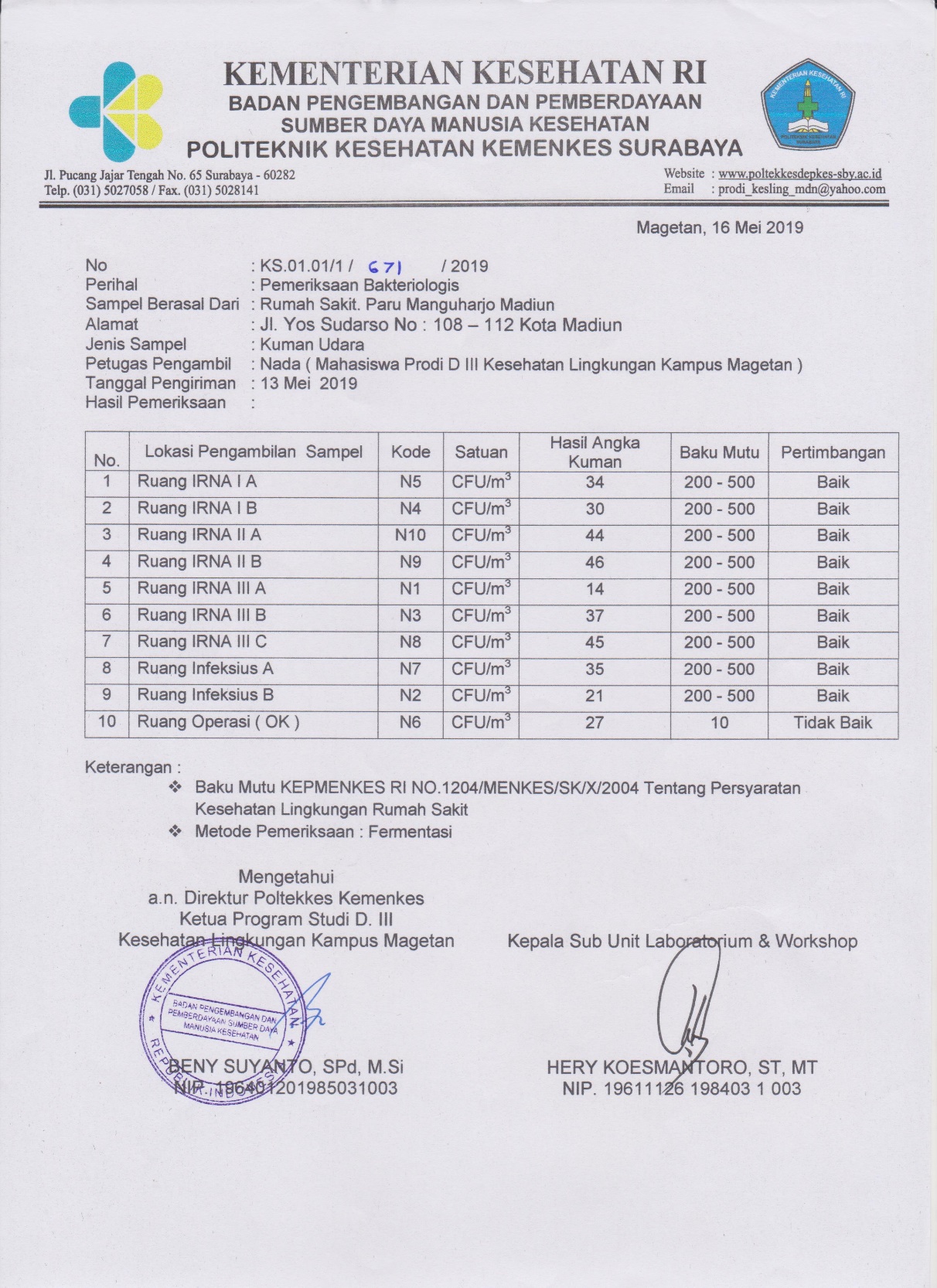 LAMPIRAN 4 HASIL CROSS-CHECK PEMERIKSAAN ANGKA KUMAN UDARA SETELAH DESINFEKSI SINAR UV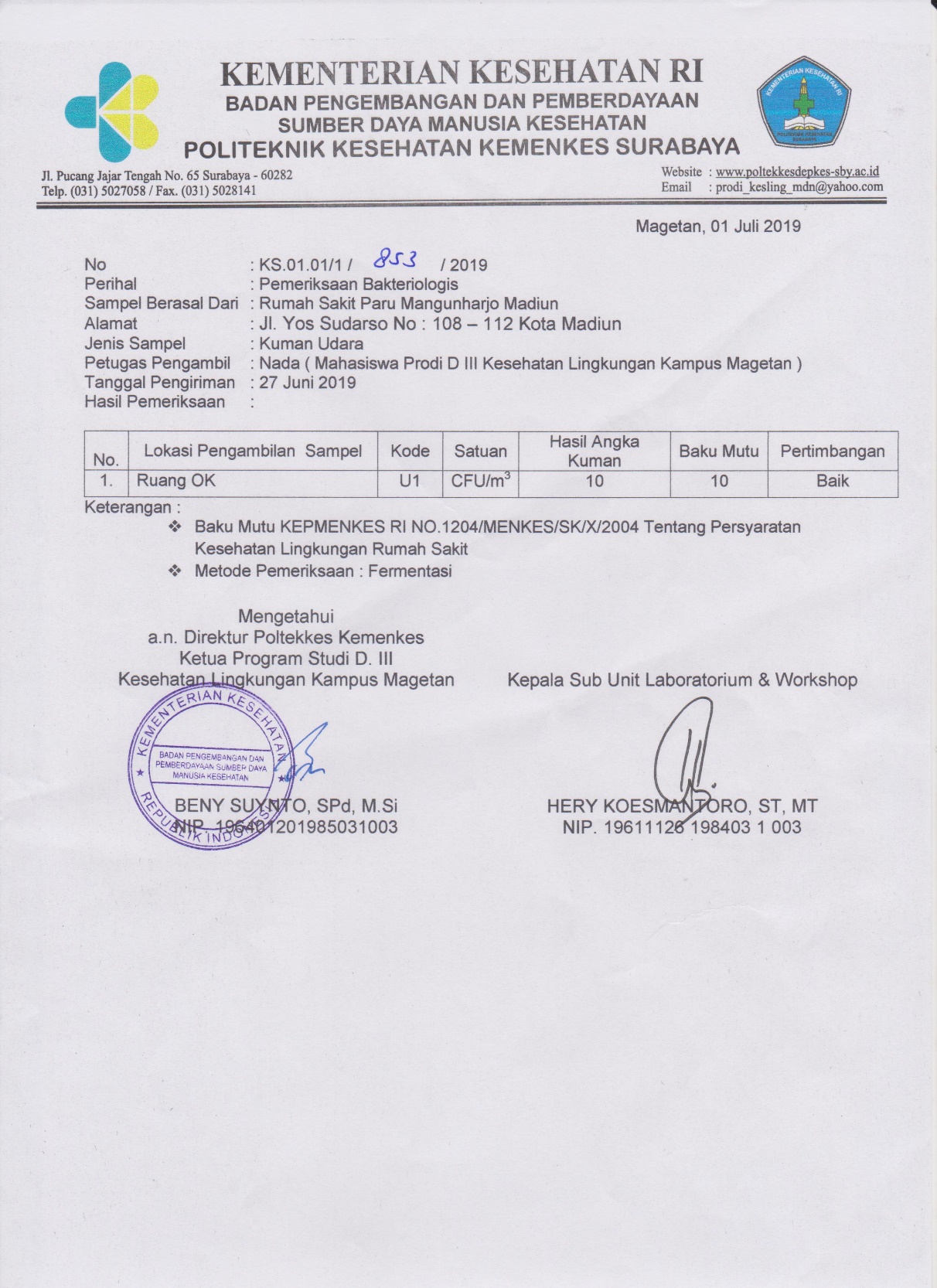 LAMPIRAN 5 STANDAR OPERASIONAL PROSEDUR PEMBERSIHAN RUMAH SAKIT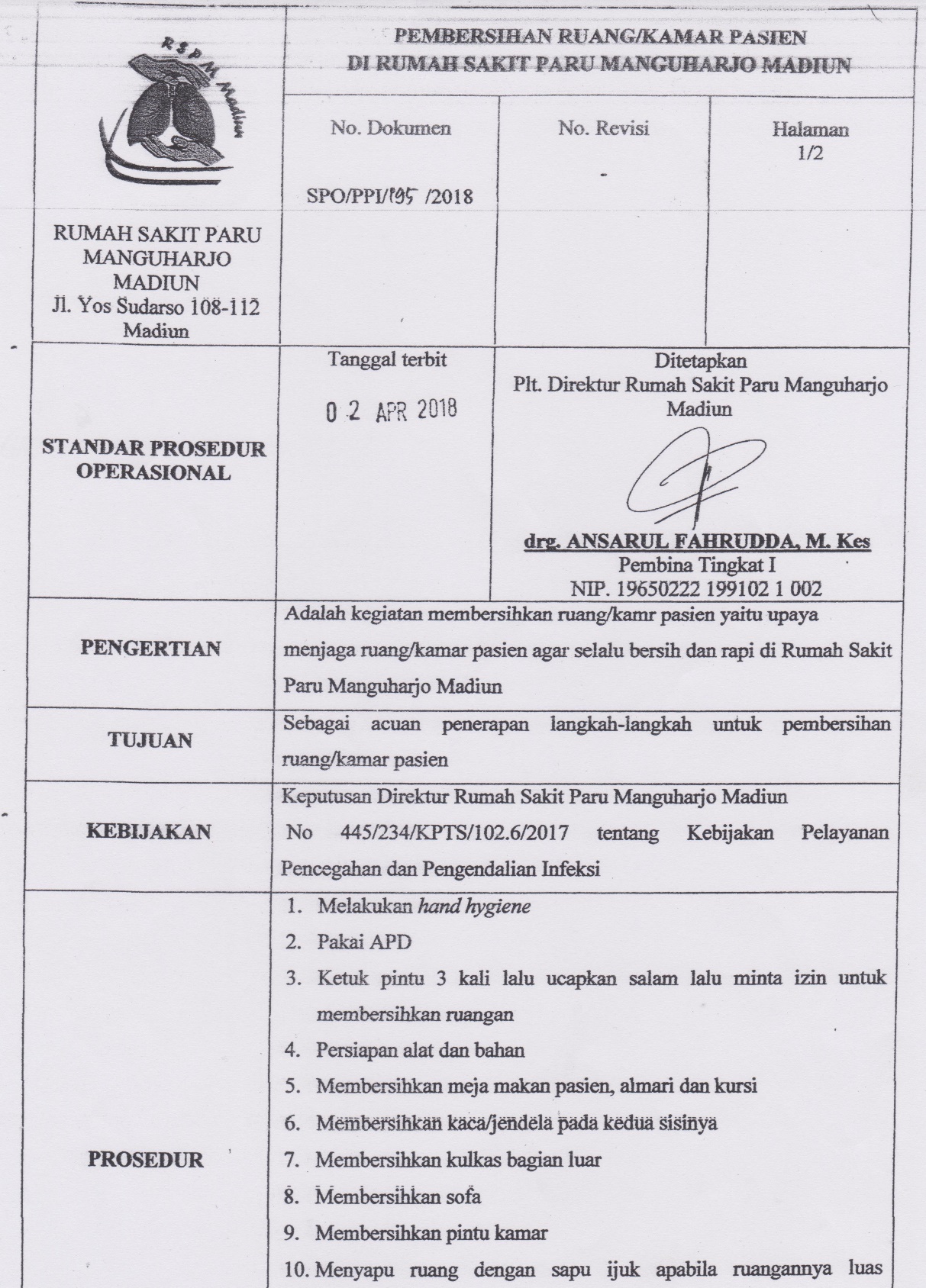 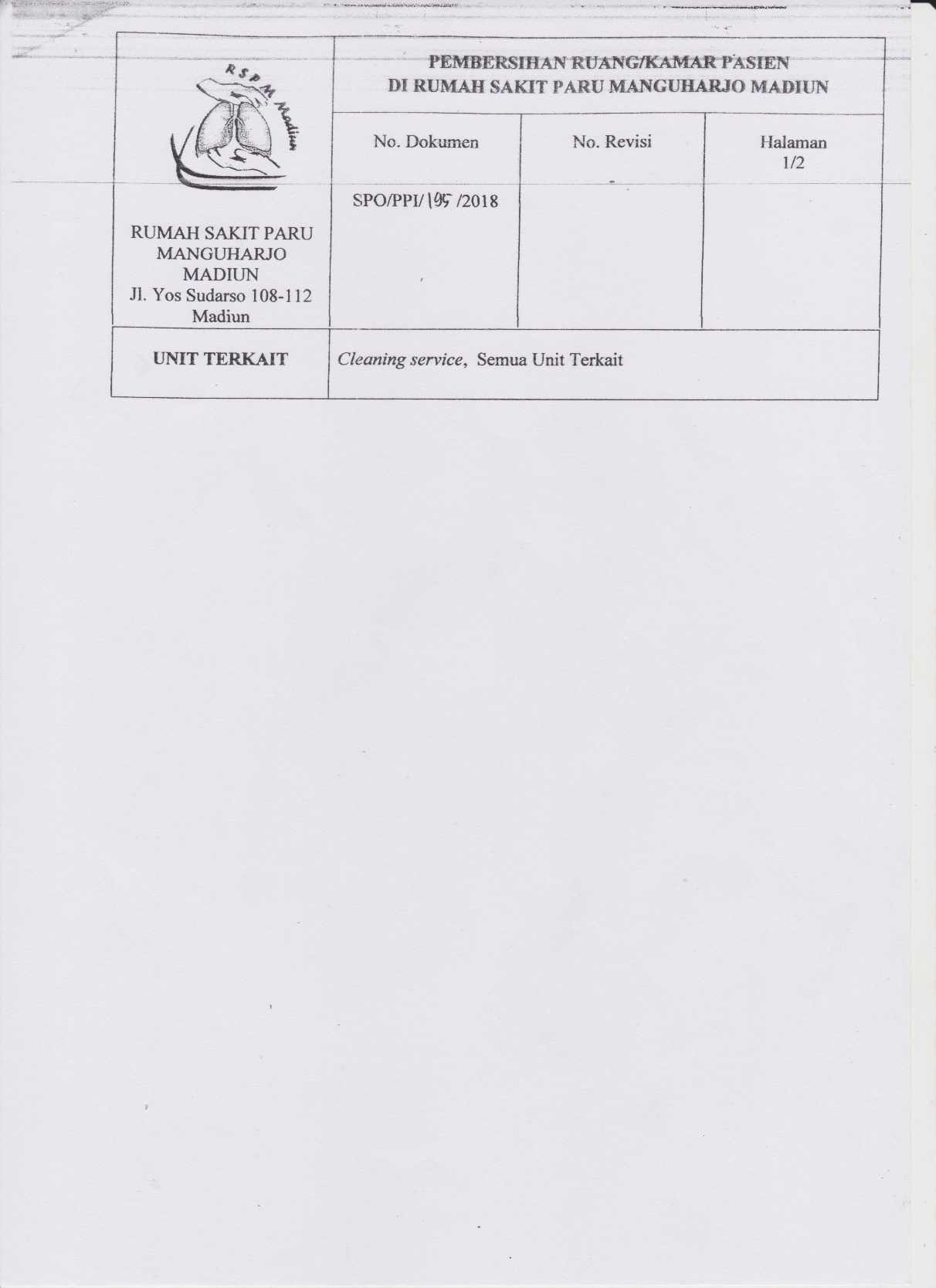 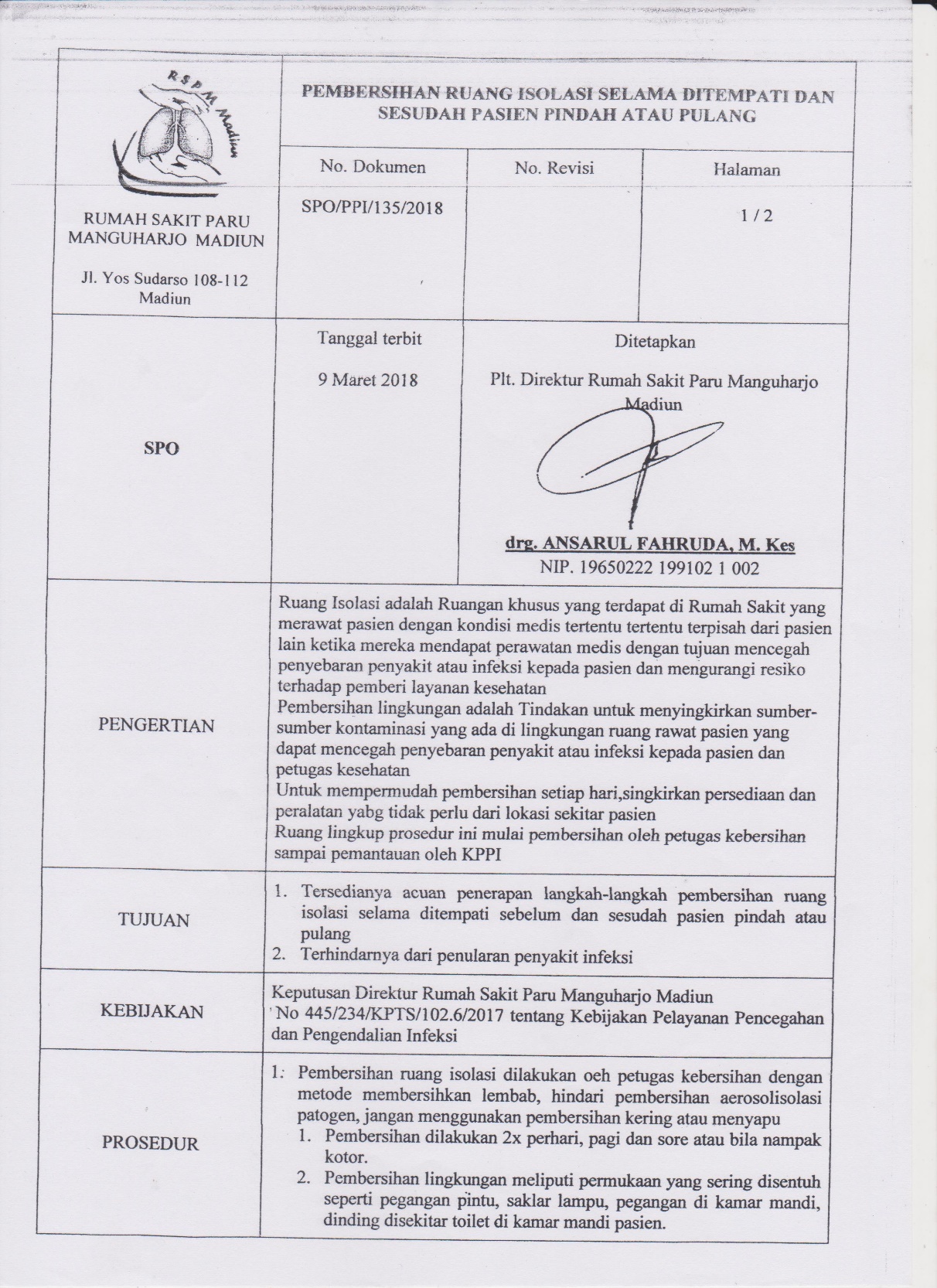 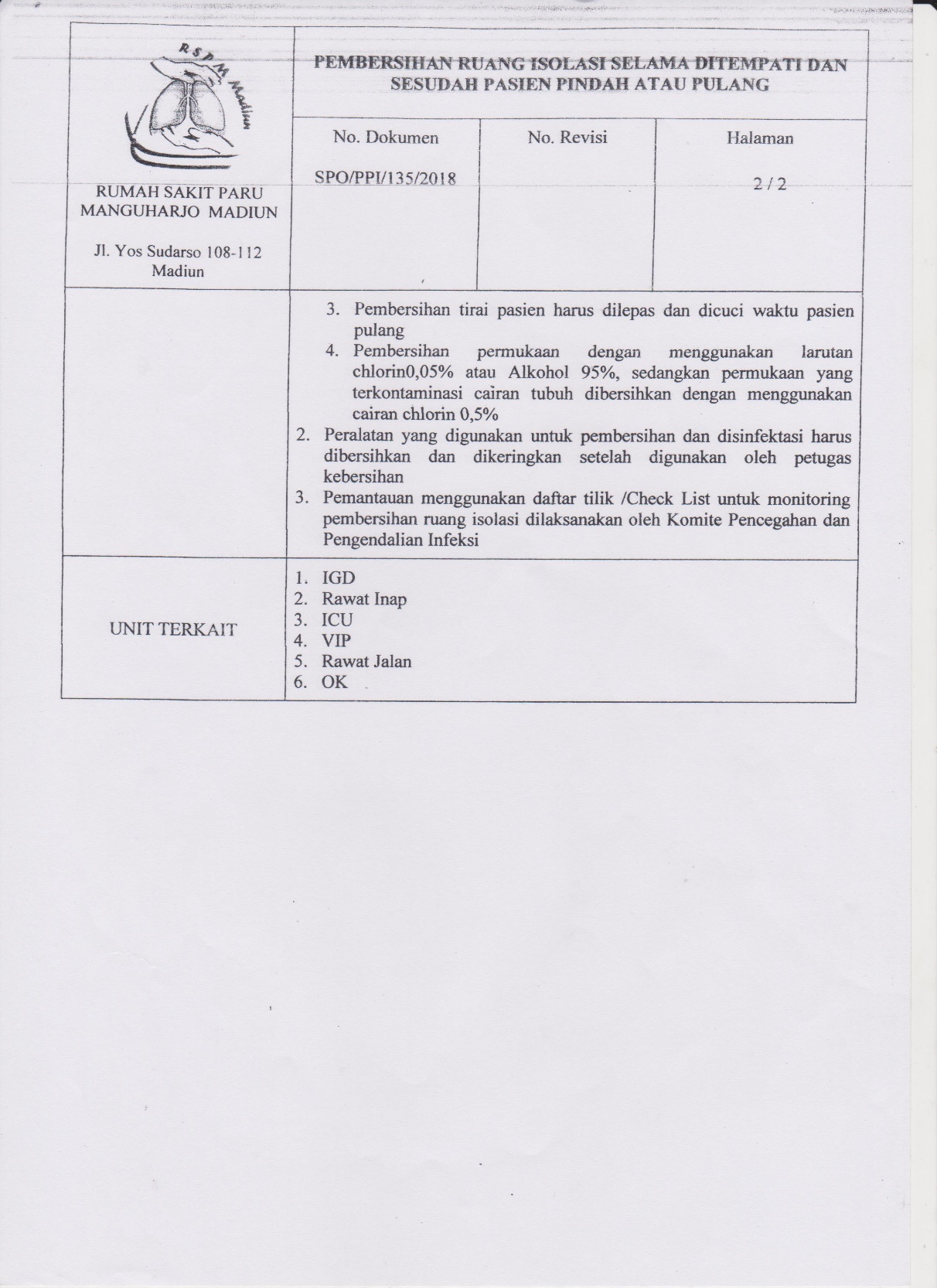 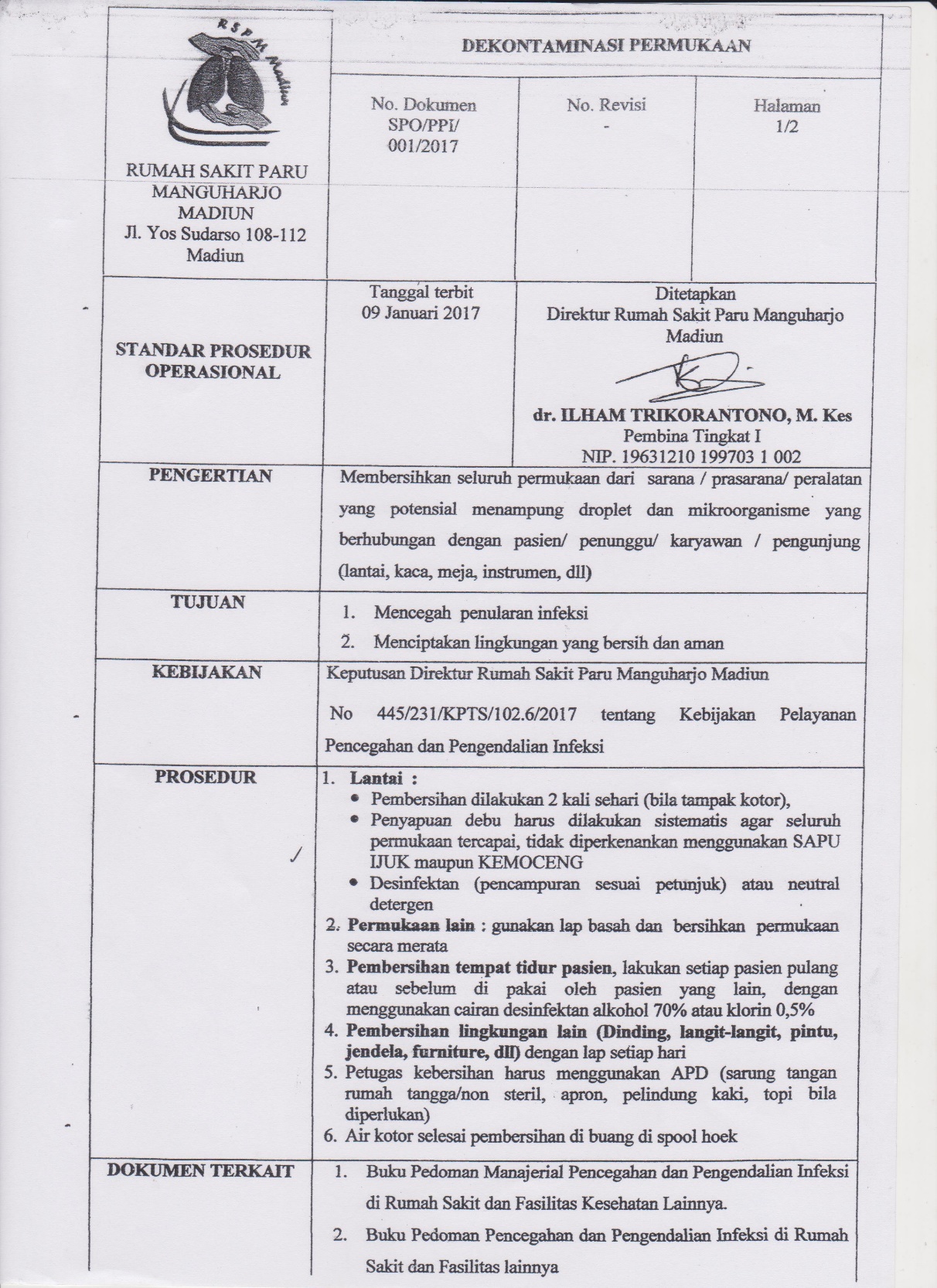 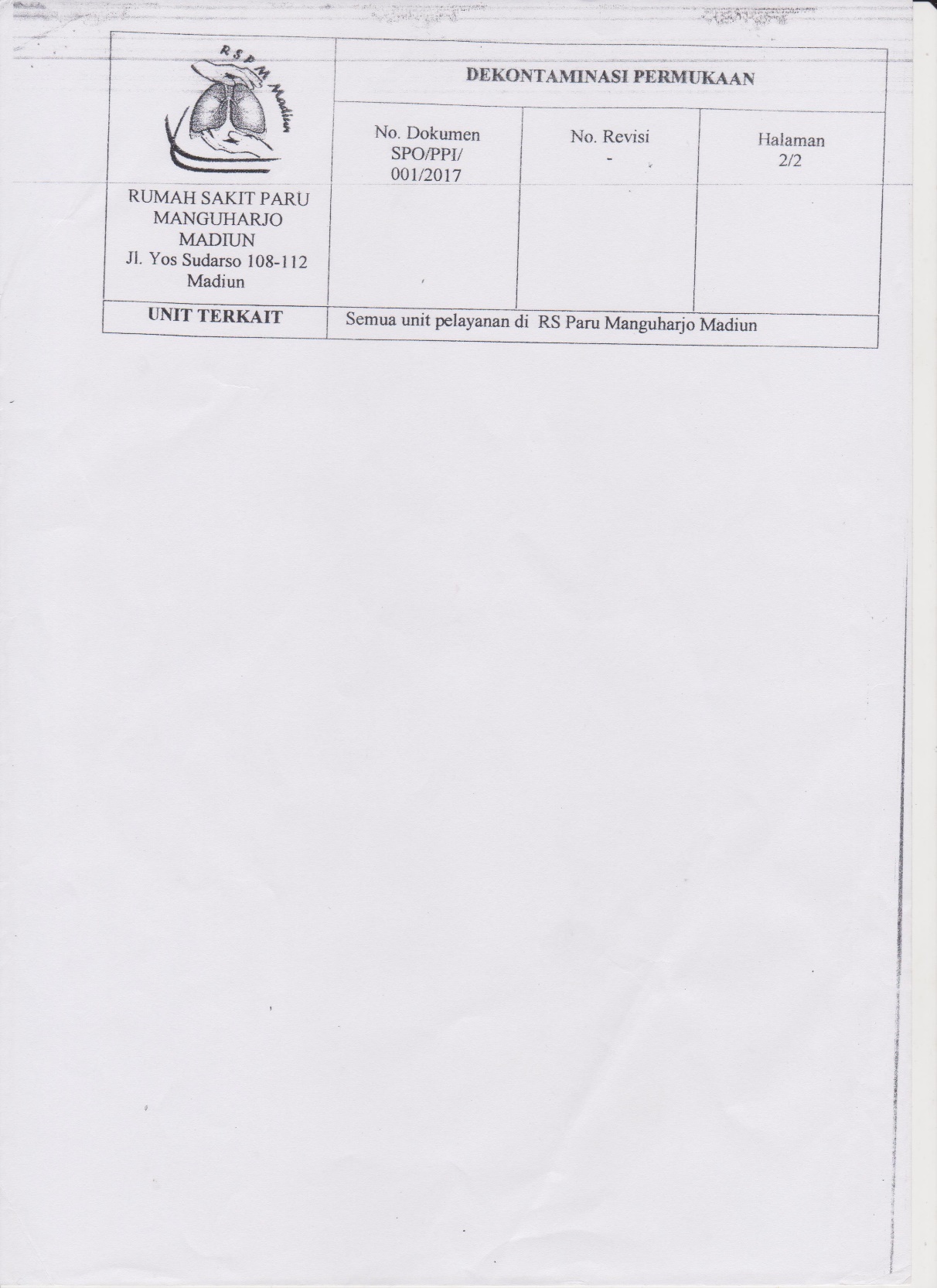 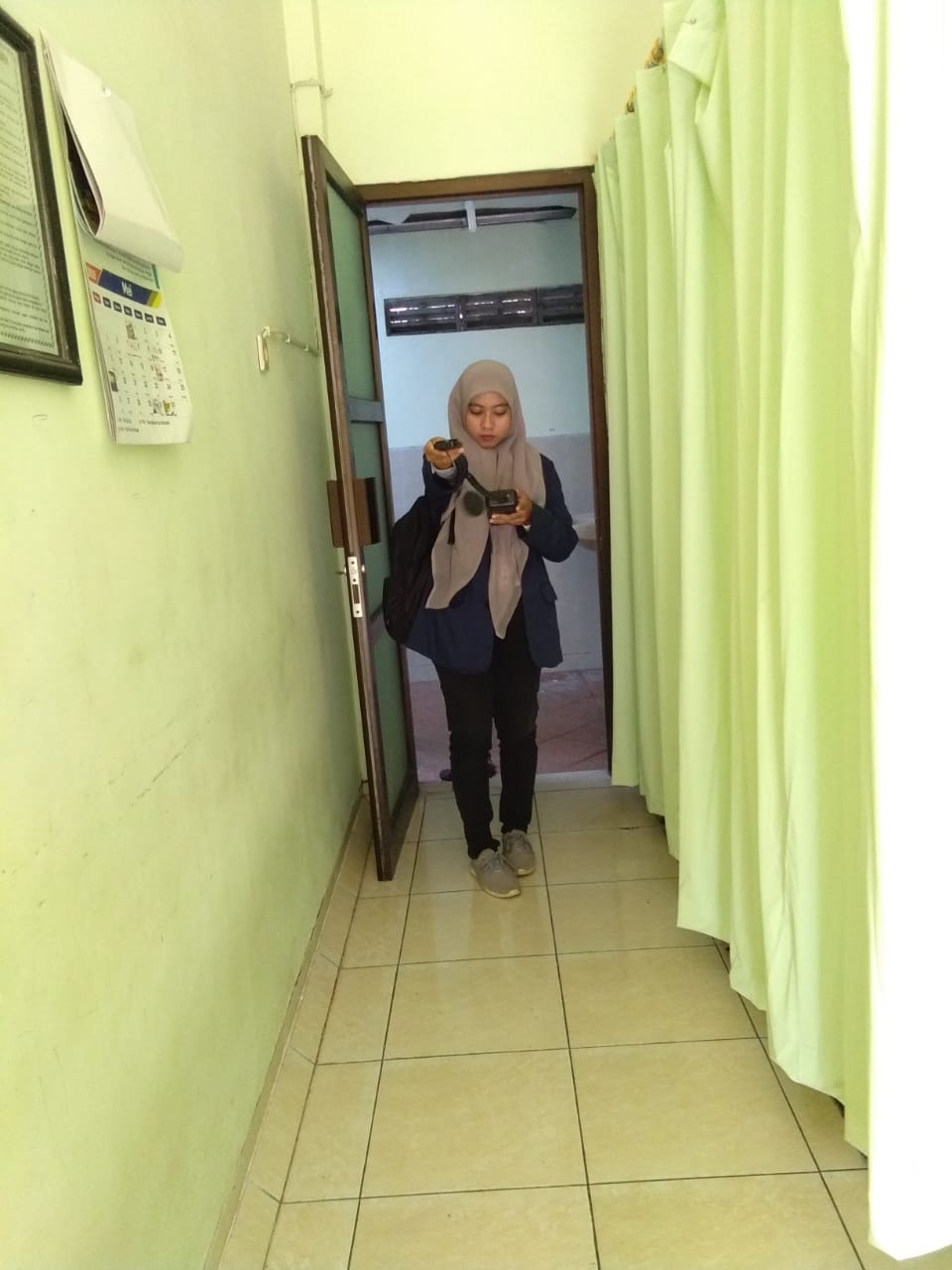 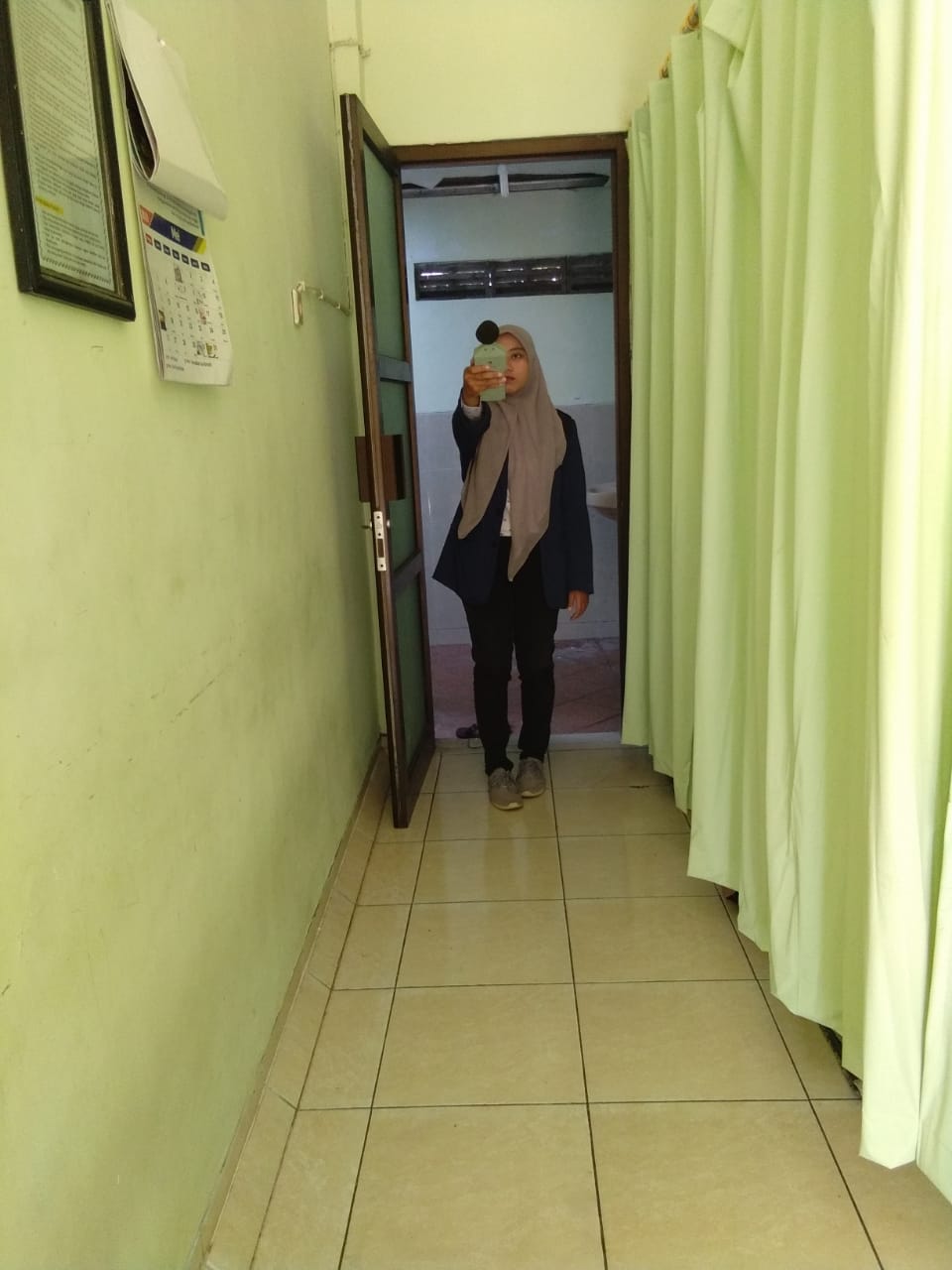 Pengukuran Pencahayaan di IRNA Kelas IIIAPengukuran Kebisingan di IRNA Kelas IIIA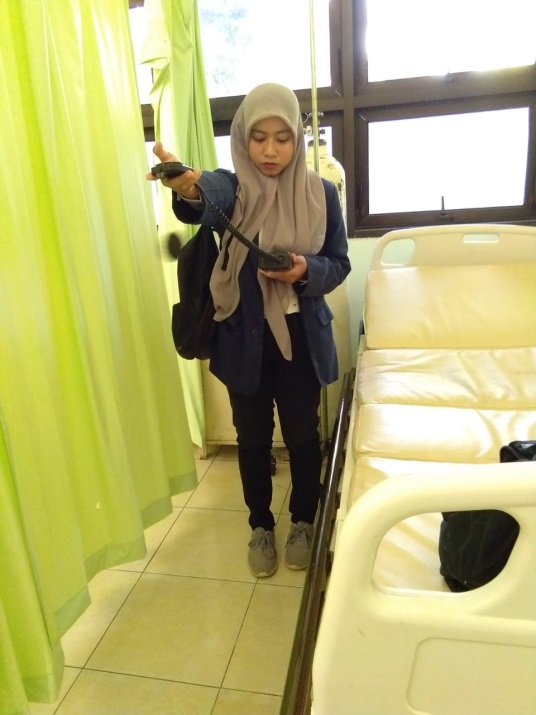 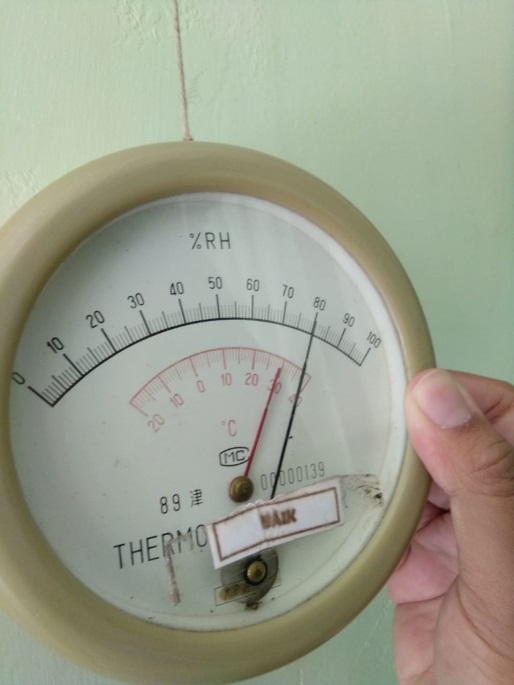 Pengukuran Pencahayaan di IRNA Kelas IIBPengukuran Suhu dan Kelembaban di Kelas IIB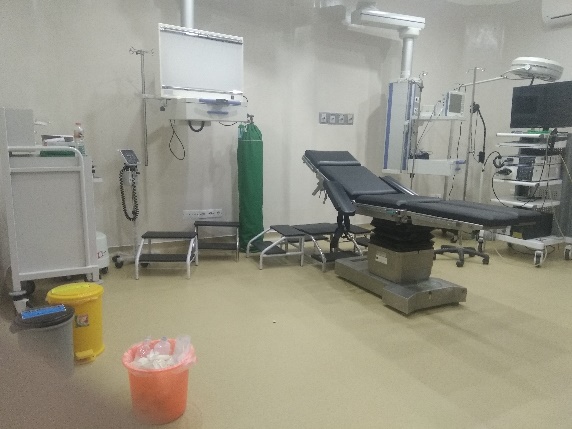 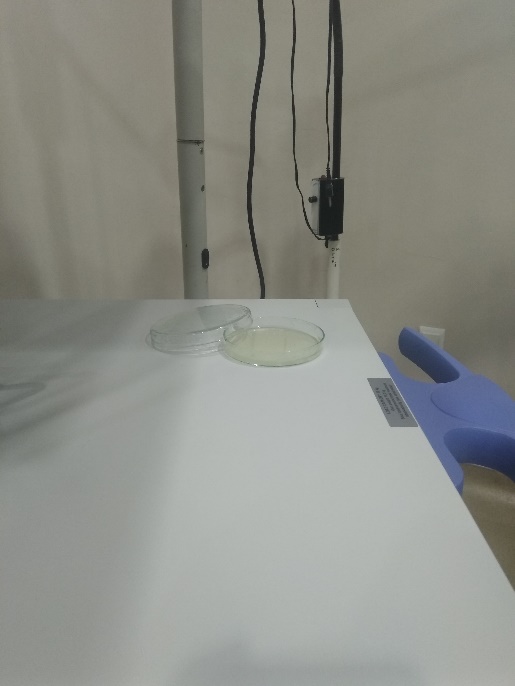 Kondisi Ruang OperasiPeletakan Petridish Untuk Pengambilan Sampel Angka Kuman Udara